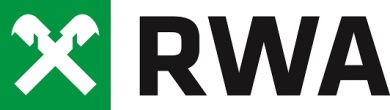 Üzemanyag üzletágKerekharaszt,3009. Vadvirág u.4Tel: 06-30-4917-301    Bothné Bodor Edite-mail: edit.bodor.bothne@rwa.huGÁZOLAJ MEGRENDELŐAz RWA Általános Szerződési Feltételeit megismertem, elfogadom és azt magamra nézve kötelezőnek tartom. A jelen okirat aláírásával elismerem, hogy ezen ÁSZF feltételeit az aláírást megelőzően megismertem és annak megtárgyalására az RWA részéről megfelelő lehetőséget kaptam. Elérhetőség: http://www.rwa.hu/aszfKelt: 2021. ………………………………								......................................................									MegrendelőSzállítást követően kérjük az átvételi elismervényt, és a szállítólevelet a fenti emailre megküldeni Köszönettel RWA Magyarország Kft.		Bothné Bodor EditMegrendelő neveAdószám v. adóazonosítóMegrendelő címeGázolaj mennyiségeSzállítási címSzállítás dátumaÁtvételi  időÁtvevő személy, telefonTartály elhelyezkedéseSzállító jármű föld alatti                                     föld felettikis  autó                         nyerges  beférFogadó tartály űrtartalma CsatlakozóSzabványos                              nem szabványosTartály megközelíthetőFöldút               kavicsos út            aszfaltútTermeltetett növénySzerződésszámaFizetési határidő